ПАСПОРТорганизаций отдыха и оздоровления детей и подростков	ГБОУ СОШ с.Большой Толкай	 (наименование организации)по состоянию на "_15	" 	02	2022	г.М.П.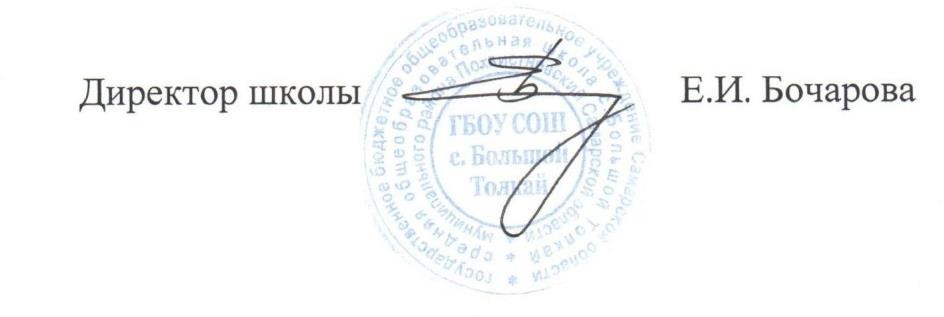 1. Общие сведения об организации отдыха и оздоровления детей и подростков1. Общие сведения об организации отдыха и оздоровления детей и подростков1. Общие сведения об организации отдыха и оздоровления детей и подростков1.1Полное наименование организации отдыха и оздоровления детей и подростков (далее - организация) без сокращений (включая организационно-правовую форму),идентификационный номер налогоплательщикаГосударственное бюджетное общеобразовательное учреждение Самарской области средняя общеобразовательноя школа с.Большой Толкай муниципального района Похвистневский Самарской области организационно-правовая форма: образовательное учреждениеИНН: 63720195951.2Юридический адрес446483, Самарская область, Похвистневский район, с. Большой Толкай,ул. Полевая, 1401.3Фактический адрес местонахождения, телефон, факс, адреса электронной почты и интернет-страницы446483, Самарская область, Похвистневский район, с. Большой Толкай,ул. Полевая, 140Тел: 8-846-56-47-6-17Эл.адрес b_tolkay_sch_phvy@samara.edu.ruсайт https://www.schkolabt.minobr63.ru/1.4Удаленность от ближайшего населенного пункта, расстояние до него от организации(в км)Находится на территории поселения Большой Толкай1.5Учредитель организации (полноенаименование):Министерство	образования	и	наукиСамарской области- адрес443099, г. Самара, ул. А. Толстого, д. 38/16- контактный телефон(846) 332-11-07- Ф.И.О. руководителя (без сокращений)Акопьян Виктор Альбертович, министр1.6Собственник организации (полноеминистерство имущественныхимя/наименование):отношений Самарской областиЧерепанов Сергей Иванович, министр- адрес443068, г. Самара, ул. Скляренко, д.20- контактный телефон(846) 263-40-79- Ф.И.О. руководителя (без сокращений)Черепанов Сергей Иванович, министр1.7Руководитель организации- Ф.И.О. (без сокращений)Бочарова Елена Ивановна- образованиевысшее- стаж работы в данной должности17 лет- контактный телефон8(846-56)47-6-161.8Тип организации, в том числе:- загородный оздоровительный лагерь- санаторно-оздоровительный лагерькруглогодичного действия- оздоровительный лагерь с дневнымпребыванием детейоздоровительный	лагерь	с	дневнымпребыванием детей- специализированный (профильный) лагерь(указать профиль)- оздоровительно-образовательный центр- иная организация отдыха и оздоровлениядетей (уточнить какая)1.9Документ, на основании которого действуетУстав школыорганизация (устав, положение)1.10Год ввода организации в эксплуатацию19741.11Период функционирования организации(круглогодично, сезонно)круглогодично1.12Проектная мощность организации (какое количество детей и подростков можетпринять одновременно)6001.13Наличие проекта организацииимеется1.14Год последнего ремонта, в том числе:- капитальный2018- текущий1.15Количество смен11.16Длительность смен18 дней1.17Загрузка по сменам (количество детей):- 1-я смена60 человек- 2-я смена00000- 3-я смена00000- 4-я смена00000- загрузка в межканикулярный период1391391391391391.18Возраст детей и подростков, принимаемыхорганизацией на отдых и оздоровление7-157-157-157-157-151.19Здания и сооружения нежилого назначения:Здания и сооружения нежилого назначения:Здания и сооружения нежилого назначения:Здания и сооружения нежилого назначения:Здания и сооружения нежилого назначения:Здания и сооружения нежилого назначения:Количество, этажностьгод постр ойкиПлоща дь (кв. м)степен ь износа (в %)на какое колич ество детей рассч итаноГод после днего капит ально го ремо нтаОдно, двухэтажное здание197442685%60020181.20Наличие автотранспорта на балансе(количество единиц, марки), в том числе:22222- автобусы22222- микроавтобусы00000- автотранспорт коммунального назначения000001.21Территория:- общая площадь земельного участка (га)1,21,21,21,21,2- площадь озеленения (га)0,50,50,50,50,5- наличие насаждений на территорииимеютсяимеютсяимеютсяимеютсяимеются- соответствие территории лагерятребованиям надзорных и контрольных органов (при наличии запрещающих предписаний, указать причины)соответствуетсоответствуетсоответствуетсоответствуетсоответствует- наличие плана территории организацииимеетсяимеетсяимеетсяимеетсяимеется1.22Наличие водного объекта, в том числе егоудаленность от территории лагеря:- бассейнотсутствуетотсутствуетотсутствуетотсутствуетотсутствует- пруд0,5 км0,5 км0,5 км0,5 км0,5 км- река0,5 км0,5 км0,5 км0,5 км0,5 км- озероотсутствуетотсутствуетотсутствуетотсутствуетотсутствует- водохранилищеотсутствуетотсутствуетотсутствуетотсутствуетотсутствует- мореотсутствуетотсутствуетотсутствуетотсутствуетотсутствует1.23Наличие оборудованного пляжа, в томчисле:- наличие ограждения в зоне купанияотсутствуетотсутствуетотсутствуетотсутствуетотсутствует- оснащение зоны купания (наличие спасательных и медицинских постов,спасательных средств)отсутствуетотсутствуетотсутствуетотсутствуетотсутствует- наличие душевойотсутствуетотсутствуетотсутствуетотсутствуетотсутствует- наличие туалетаотсутствуетотсутствуетотсутствуетотсутствуетотсутствует- наличие кабин для переодеванияотсутствуетотсутствуетотсутствуетотсутствуетотсутствует- наличие навесов от солнца- наличие навесов от солнца- наличие навесов от солнцаотсутствуетотсутствуетотсутствуетотсутствуетотсутствуетотсутствует- наличие пункта медицинской помощи- наличие пункта медицинской помощи- наличие пункта медицинской помощиотсутствуетотсутствуетотсутствуетотсутствуетотсутствуетотсутствует- наличие поста службы спасения- наличие поста службы спасения- наличие поста службы спасенияотсутствуетотсутствуетотсутствуетотсутствуетотсутствуетотсутствует1.24Обеспечение мерами пожарной и антитеррористической безопасности, в томчисле:Обеспечение мерами пожарной и антитеррористической безопасности, в томчисле:Обеспечение мерами пожарной и антитеррористической безопасности, в томчисле:- ограждение (указать какое)- ограждение (указать какое)- ограждение (указать какое)Забор металлическийЗабор металлическийЗабор металлическийЗабор металлическийЗабор металлическийЗабор металлический- охрана- охрана- охранаЧастная охранная организация, сторожЧастная охранная организация, сторожЧастная охранная организация, сторожЧастная охранная организация, сторожЧастная охранная организация, сторожЧастная охранная организация, сторож- организация пропускного режима- организация пропускного режима- организация пропускного режимаимеетсяимеетсяимеетсяимеетсяимеетсяимеется- наличие кнопки тревожной сигнализации(КТС)- наличие кнопки тревожной сигнализации(КТС)- наличие кнопки тревожной сигнализации(КТС)имеетсяимеетсяимеетсяимеетсяимеетсяимеется- наличие автоматической пожарной сигнализации (АПС) с выводом сигнала напульт пожарной части- наличие автоматической пожарной сигнализации (АПС) с выводом сигнала напульт пожарной части- наличие автоматической пожарной сигнализации (АПС) с выводом сигнала напульт пожарной частиимеетсяимеетсяимеетсяимеетсяимеетсяимеется- наличие системы оповещения иуправления эвакуацией людей- наличие системы оповещения иуправления эвакуацией людей- наличие системы оповещения иуправления эвакуацией людейимеетсяимеетсяимеетсяимеетсяимеетсяимеется- укомплектованность первичнымисредствами пожаротушения- укомплектованность первичнымисредствами пожаротушения- укомплектованность первичнымисредствами пожаротушенияимеетсяимеетсяимеетсяимеетсяимеетсяимеется- наличие источников наружного противопожарного водоснабжения (противопожарных водоемов), отвечающих установленным требованиям пожарнойбезопасности- наличие источников наружного противопожарного водоснабжения (противопожарных водоемов), отвечающих установленным требованиям пожарнойбезопасности- наличие источников наружного противопожарного водоснабжения (противопожарных водоемов), отвечающих установленным требованиям пожарнойбезопасностиимеетсяимеетсяимеетсяимеетсяимеетсяимеется2.Сведения о штатной численности организацииСведения о штатной численности организацииСведения о штатной численности организацииСведения о штатной численности организацииСведения о штатной численности организацииСведения о штатной численности организацииСведения о штатной численности организацииСведения о штатной численности организацииСведения о штатной численности организацииКоличество (чел.)Количество (чел.)Количество (чел.)Образовательный уровеньОбразовательный уровеньОбразовательный уровеньОбразовательный уровеньОбразовательный уровеньпоштатув наличиив наличиивысшеесредне-специальноесредне-специальноесреднеесреднееШтатная численностьорганизации, в том числе:171717899002.1.Педагогическиеработники111111833002.2.Медицинские работники111011002.3.Работники пищеблока333011002.4.Административно-хозяйственный персонал222011112.5.Другие (указать какие)000000003.Сведения об условиях размещения детей и подростковСведения об условиях размещения детей и подростковСведения об условиях размещения детей и подростковСведения об условиях размещения детей и подростковСведения об условиях размещения детей и подростковСведения об условиях размещения детей и подростковСведения об условиях размещения детей и подростковСведения об условиях размещения детей и подростковСведения об условиях размещения детей и подростковХарактеристикапомещенийСпальные помещения (по числу этажей и помещений)Спальные помещения (по числу этажей и помещений)Спальные помещения (по числу этажей и помещений)Спальные помещения (по числу этажей и помещений)Спальные помещения (по числу этажей и помещений)Спальные помещения (по числу этажей и помещений)Спальные помещения (по числу этажей и помещений)Спальные помещения (по числу этажей и помещений)1 этаж1 этаж1 этаж1 этаж2 этаж2 этаж2 этаж2 этаж- номер спального помещения (строкаразбивается поN 1N 1N 1N 2N 1N 2N 2N 3количеству помещений)- площадь спальногопомещения (в м2 )- высота спальногопомещения (в метрах)- количество коек (шт.)- год последнего ремонта,в том числе:- капитальный- текущий- наличие горячеговодоснабжения (на этаже), в том числе:- централизованное- децентрализованное- наличие холодного водоснабжения (на этаже,в том числе):- централизованное- децентрализованное- наличие сушилок дляодежды и обуви- количество кранов вумывальнике (на этаже)- количество очков в туалете (на этаже)- наличие комнаты личной гигиены- наличие камеры хранения личных вещей детей-------4.Обеспеченность физкультурно-оздоровительными сооружениями, площадками для:Обеспеченность физкультурно-оздоровительными сооружениями, площадками для:Обеспеченность физкультурно-оздоровительными сооружениями, площадками для:Обеспеченность физкультурно-оздоровительными сооружениями, площадками для:Обеспеченность физкультурно-оздоровительными сооружениями, площадками для:Обеспеченность физкультурно-оздоровительными сооружениями, площадками для:Обеспеченность физкультурно-оздоровительными сооружениями, площадками для:Обеспеченность физкультурно-оздоровительными сооружениями, площадками для:Год постро йкиПлощадь (кв. м)Степень износа (в%)На какое количество детей рассчитаноНа какое количество детей рассчитаноГод последн его капиталь ногоремонтаГод последн его капиталь ногоремонта- волейбола- баскетбола- бадминтона- настольного тенниса- прыжков в длину,высоту- беговая дорожка- футбольное поле- бассейн- другие (указать какие)5.Обеспеченность объектами культурно-массового назначенияОбеспеченность объектами культурно-массового назначенияОбеспеченность объектами культурно-массового назначенияОбеспеченность объектами культурно-массового назначенияОбеспеченность объектами культурно-массового назначенияОбеспеченность объектами культурно-массового назначенияОбеспеченность объектами культурно-массового назначенияОбеспеченность объектами культурно-массового назначенияОбеспеченность объектами культурно-массового назначенияОбеспеченность объектами культурно-массового назначенияОбеспеченность объектами культурно-массового назначенияОбеспеченность объектами культурно-массового назначения- кинозал (количество мест)- кинозал (количество мест)- кинозал (количество мест)- кинозал (количество мест)- кинозал (количество мест)- кинозал (количество мест)нетнетнетнетнетнет- библиотека (количество мест в читальном зале)- библиотека (количество мест в читальном зале)- библиотека (количество мест в читальном зале)- библиотека (количество мест в читальном зале)- библиотека (количество мест в читальном зале)- библиотека (количество мест в читальном зале)Имеется на 8 местИмеется на 8 местИмеется на 8 местИмеется на 8 местИмеется на 8 местИмеется на 8 мест- игровые комнаты, помещения для работы кружков(указать какие и их количество)- игровые комнаты, помещения для работы кружков(указать какие и их количество)- игровые комнаты, помещения для работы кружков(указать какие и их количество)- игровые комнаты, помещения для работы кружков(указать какие и их количество)- игровые комнаты, помещения для работы кружков(указать какие и их количество)- игровые комнаты, помещения для работы кружков(указать какие и их количество)333333- актовый зал (крытая эстрада), количествопосадочных мест- актовый зал (крытая эстрада), количествопосадочных мест- актовый зал (крытая эстрада), количествопосадочных мест- актовый зал (крытая эстрада), количествопосадочных мест- актовый зал (крытая эстрада), количествопосадочных мест- актовый зал (крытая эстрада), количествопосадочных местИмеется на 70 местИмеется на 70 местИмеется на 70 местИмеется на 70 местИмеется на 70 местИмеется на 70 мест- летняя эстрада (открытая площадка)- летняя эстрада (открытая площадка)- летняя эстрада (открытая площадка)- летняя эстрада (открытая площадка)- летняя эстрада (открытая площадка)- летняя эстрада (открытая площадка)нетнетнетнетнетнет- наличие аттракционов- наличие аттракционов- наличие аттракционов- наличие аттракционов- наличие аттракционов- наличие аттракционовнетнетнетнетнетнет- наличие необходимой литературы, игр, инвентаря, оборудования, снаряжения для организации досуга в соответствии с возрастом детей и подростков, втом числе компьютерной техники- наличие необходимой литературы, игр, инвентаря, оборудования, снаряжения для организации досуга в соответствии с возрастом детей и подростков, втом числе компьютерной техники- наличие необходимой литературы, игр, инвентаря, оборудования, снаряжения для организации досуга в соответствии с возрастом детей и подростков, втом числе компьютерной техники- наличие необходимой литературы, игр, инвентаря, оборудования, снаряжения для организации досуга в соответствии с возрастом детей и подростков, втом числе компьютерной техники- наличие необходимой литературы, игр, инвентаря, оборудования, снаряжения для организации досуга в соответствии с возрастом детей и подростков, втом числе компьютерной техники- наличие необходимой литературы, игр, инвентаря, оборудования, снаряжения для организации досуга в соответствии с возрастом детей и подростков, втом числе компьютерной техникиимеетсяимеетсяимеетсяимеетсяимеетсяимеется6.Обеспеченность объектами медицинского назначенияОбеспеченность объектами медицинского назначенияОбеспеченность объектами медицинского назначенияОбеспеченность объектами медицинского назначенияОбеспеченность объектами медицинского назначенияОбеспеченность объектами медицинского назначенияОбеспеченность объектами медицинского назначенияОбеспеченность объектами медицинского назначенияОбеспеченность объектами медицинского назначенияОбеспеченность объектами медицинского назначенияОбеспеченность объектами медицинского назначенияОбеспеченность объектами медицинского назначенияКол- воКол- воПлощадь (кв. м)Степень износа (в %)Степень износа (в %)Оснащен в соответс твии нормами (да, нет)Оснащен в соответс твии нормами (да, нет)Год пост ройк и (ввод а в эксп луатацию)Год пост ройк и (ввод а в эксп луатацию)Год послед него капита льного ремонт а6.1.Медицинский пунктМедицинский пункт11122%2%дада197419742018- кабинет врача-педиатра- кабинет врача-педиатра00- процедурная- процедурная00- комната медицинскойсестры- комната медицинскойсестры00- кабинет зубного врача- кабинет зубного врача00- туалет с умывальником вшлюзе- туалет с умывальником вшлюзе006.2.ИзоляторИзолятор11242%2%дада197419742018- палата для капельныхинфекций- палата для капельныхинфекций00- палата для кишечныхинфекций- палата для кишечныхинфекций00- палата бокса- палата бокса00- количество коек в палатах-0XXXXX- процедурная0- буфетная0- душевая для больных детей0- помещение для обработки и хранения уборочного инвентаря, приготовлениядезрастворов0- санитарный узел06.3.Наличие в организации специализированногосанитарного транспорта0XX6.4.Другие (указать какие)07.Обеспеченность объектами хозяйственно-бытового назначенияОбеспеченность объектами хозяйственно-бытового назначенияОбеспеченность объектами хозяйственно-бытового назначенияОбеспеченность объектами хозяйственно-бытового назначенияОбеспеченность объектами хозяйственно-бытового назначенияОбеспеченность объектами хозяйственно-бытового назначенияОбеспеченность объектами хозяйственно-бытового назначения7.1.Характеристика банно-прачечногоблокаХарактеристика банно-прачечногоблокаКоличественный показательКоличественный показательКоличественный показательКоличественный показательКоличественный показатель- проектная мощность- проектная мощность------ год последнего ремонта, в томчисле:- год последнего ремонта, в томчисле:------ капитальный- капитальный------ текущий- текущий------ наличие горячего водоснабжения, втом числе:- наличие горячего водоснабжения, втом числе:------ централизованное- централизованное------ децентрализованное- децентрализованное------ наличие холодного водоснабжения,в том числе:- наличие холодного водоснабжения,в том числе:------ централизованное- централизованное------ децентрализованное- децентрализованное------ количество душевых сеток- количество душевых сеток------ наличие технологическогооборудования прачечной- наличие технологическогооборудования прачечной-----Отсутствует технологическоеоборудование (указать какое):Отсутствует технологическоеоборудование (указать какое):-----7.2.Сведения о состоянии пищеблокаСведения о состоянии пищеблока- проектная мощность- проектная мощность- год последнего ремонта, в томчисле:- год последнего ремонта, в томчисле:- капитальный- капитальный- косметический- косметический- количество обеденных залов- количество обеденных залов- количество посадочных мест- количество посадочных мест- количество смен питающихся- количество смен питающихся- обеспеченность столовой посудой,в %- обеспеченность столовой посудой,в %- обеспеченность кухонной посудой,- обеспеченность кухонной посудой,в %- наличие горячего водоснабжения, втом числе:- централизованное- децентрализованное- наличие холодного водоснабжения:- централизованное- децентрализованное- технология мытья посуды:- наличие посудомоечной машины- посудомоечные ванны (количество)- наличие производственныхпомещений (цехов)- отсутствуют производственныепомещения (указать какие):---- наличие технологическогооборудования- отсутствует технологическоеоборудование (указать какое):---- наличие холодильногооборудования:- охлаждаемые(низкотемпературные) камеры- бытовые холодильники7.3.Водоснабжение организации (отметить в ячейке)Централизован ное от местного водопроводаЦентрализованное от артскважиныЦентрализованное от артскважиныПривозн ая (бутилир ованная)вода7.3.Водоснабжение организации (отметить в ячейке)дада7.4.Наличие емкости для запаса воды (вкуб. м.)7.5.Горячее водоснабжение:наличие, тип7.6.Канализацияцентрализованнаяцентрализованнаявыгребного типавыгребного типа7.6.Канализациядада7.7.Площадки для мусора, ихоборудованиеиметсяиметсяиметсяимется7.8.Газоснабжениенетнетнетнет8. Основные характеристики доступности организации для лиц с ограниченными возможностями с учетом особых потребностей детей-инвалидов*(данный раздел заполняется при наличии в лагере созданных условий доступности,8. Основные характеристики доступности организации для лиц с ограниченными возможностями с учетом особых потребностей детей-инвалидов*(данный раздел заполняется при наличии в лагере созданных условий доступности,8. Основные характеристики доступности организации для лиц с ограниченными возможностями с учетом особых потребностей детей-инвалидов*(данный раздел заполняется при наличии в лагере созданных условий доступности,8. Основные характеристики доступности организации для лиц с ограниченными возможностями с учетом особых потребностей детей-инвалидов*(данный раздел заполняется при наличии в лагере созданных условий доступности,8. Основные характеристики доступности организации для лиц с ограниченными возможностями с учетом особых потребностей детей-инвалидов*(данный раздел заполняется при наличии в лагере созданных условий доступности,8. Основные характеристики доступности организации для лиц с ограниченными возможностями с учетом особых потребностей детей-инвалидов*(данный раздел заполняется при наличии в лагере созданных условий доступности,указанных в данном разделе)указанных в данном разделе)указанных в данном разделе)указанных в данном разделе)8.1.Доступность инфраструктуры организации для лиц с ограниченными возможностями втом числе**:территорияздания и сооруженияводные объектыавтотранспорт8.2.Наличие профильных групп для детей-инвалидов (по слуху; по зрению; с нарушениями опорно-двигательного аппарата; с задержкой умственного развития) с учетом их особых потребностей:количество групп (с указаниемпрофиля)8.3.Наличие квалифицированных специалистов по работе с детьми- инвалидами (по слуху; по зрению; с нарушениями опорно-двигательного аппарата; с задержкой умственного развития) с учетом особыхпотребностей детей-инвалидов:численностьпрофиль работы (направление)8.4.Наличие возможности организации совместного отдыха детей-инвалидови их родителей8.5.Доступность информации (наличие специализированной литературы для слабовидящих, наличие сурдопереводчиков дляслабослышащих) и др.9.Стоимость предоставляемых услуг (в руб.)Стоимость предоставляемых услуг (в руб.)Стоимость предоставляемых услуг (в руб.)Предыдущий годТекущий год9.1.Стоимость путевки9.2.Стоимость койко-дня9.3.Стоимость питания в день118 рублей10.Финансовые расходы (в тыс. руб.)Финансовые расходы (в тыс. руб.)Финансовые расходы (в тыс. руб.)Предыдущий годТекущий год10.1.Капитальный ремонт10.2.Текущий ремонт10.3.Обеспечение безопасности10.4.Оснащение мягким инвентарем10.5.Оснащение пищеблока10.6.Другие (указать какие)11.***Профиль организации (указать)Профиль организации (указать)Профиль организации (указать)12.***Медицинские услуги и процедуры (указать какие)Медицинские услуги и процедуры (указать какие)Медицинские услуги и процедуры (указать какие)